Wayne County Chapter Church Notes October 2023October 8-9: Right to Life – LIFESPAN 	Pro-Life Luncheon with Frank Pavone Oct. 28LIFESPAN invites you to celebrate Respect Life Month with a very special 2023 Pro-Life Luncheon featuring national pro-life leader Frank Pavone on Saturday, October 28 in Livonia. Doors open at 9:30 am, the program begins at 10, and lunch is served by 11:30. Tickets are $40 and going fast. See the LIFESPAN website https://milifespan.org for the registration form. Call our Wayne Chapter office at 734-422-6230 or e-mail wcdr@rtl-lifespan.org with any questions or to register by phone! 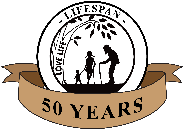 October 15-16: Right to Life – LIFESPAN 		Pray & Act to Protect Life in OhioFollowing in the deadly footsteps of Michigan in 2022, Ohioans will vote on Issue 1 on November 7. Issue 1 would amend the Ohio State Consitution to legalize abortion up to birth for any reason. Protect Women Ohio spokeswoman Amy Natoce says, “Issue 1 will strip parents of their rights, permit painful, late-term abortion on demand through all nine months,” and eliminate regulations such as parental consent for underage abortions. The pro-abortion campaign for Issue 1 is awash with out-of-state money and fawning media coverage. Natoce continues, “The backers of Issue 1 have taken their lies to a whole new level…telling voters they cannot receive miscarriage care under current Ohio law…This bold-faced lie puts women’s lives at risk to distract voters from the dangers lurking inside Issue 1. But Ohio voters only need to look at Michigan to see what is at stake.” Gov. Whitmer and Michigan Democrats are currently pushing through a legislative package which guts all regulations on abortion including ones meant to screen patients coerced into seeking abortion by domestic abusers or human traffickers. Learn more and actively support Protect Women Ohio at https://protectwomenohio.com. October 22-23: Right to Life – LIFESPAN   		2023 Christmas Cards Now Available!The LIFESPAN 2023 Christmas Card fundraising sales are just around the corner. As early as next weekend, local churches will begin offering our Christmas Cards. Two beautiful designs for small (4” x 6”) and large (5” x 7”) Christmas cards are available. You may also contact the Wayne Chapter office at 734-422-6230 or e-mail wcdr@rtl-lifespan.org to order cards directly if a sale is not offered at your church. A look at the Christmas Cards offered in 2023 is up on our website https://milifespan.org now.October 29-30: Right to Life – LIFESPAN   		Senator Tuberville’s Heroic StandA current anomaly in politics, U.S. Senator Tommy Tuberville of Alabama continues to make a heroic stand for the human rights of the preborn and the rule of law by standing up to the illegal Biden Department of Defense policy of taxpayer-funded abortions for military personnel. While the pro-abortion media and politicians from both parties attack Sen. Tuberville, he has stood firm in blocking the standard en masse vote for high-ranking military nominees. At any time, the Senate Majority could vote on nominees one at a time. Acting officers fill all posts that are currently vacant in title and military readiness is not impacted. Federal law bans the Pentagon from funding elective abortion, yet the current administrative policy pays service members stationed in pro-life states for travel to abortion havens to eliminate preborn Americans. The same Pentagon refuses financial support to service members traveling to attend family funerals. Sen. Tuberville says, “I’ve not changed my mind. I’m doing this for the right reasons. I’m tired of…legislating from the White House…If we’re going to have some kind of different abortion policy in the military, it’s gonna take a vote on the Senate floor. And if we don’t do that, I’m gonna have these holds for a long, long time.” Thank you, Sen. Tuberville, for standing up for the U.S. Armed Forces which seek to protect, rather than eliminate, innocent American lives. 